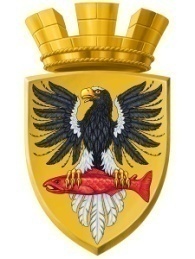 Р О С С И Й С К А Я   Ф Е Д Е Р А Ц И ЯКАМЧАТСКИЙ КРАЙП О С Т А Н О В Л Е Н И ЕАДМИНИСТРАЦИИ ЕЛИЗОВСКОГО ГОРОДСКОГО ПОСЕЛЕНИЯот 12.02.2016 года                                                                                                                 № 91-п          г.ЕлизовоОб аннулировании адреса жилому дому с кадастровым номером  41:05:0101003:993 по ул.Нагорная  д.4 в г. Елизово	Руководствуясь ст. 14 Федерального закона от 06.10.2003 № 131-ФЗ «Об общих принципах организации местного самоуправления в РФ», Уставом Елизовского городского поселения, согласно Постановлению Правительства Российской Федерации от 19.11.2014 № 1221 «Об утверждении Правил присвоения, изменения и аннулирования адресов», на основании обращения Трефилова Евгения Анатольевича, принимая во внимание представленные документы: акт обследования здания с кадастровым номером 41:05:0101003:993,  расположенного по адресу: Россия, Камчатский край, Елизовский муниципальный район, Елизовское городское поселение, Елизово г., Нагорная ул., дом 4, уведомления об отсутствии в ЕГРП сведений о зарегистрированных правах №41/001/303/2016-1915 от 08.02.2016г.,ПОСТАНОВЛЯЮ:1. Аннулировать адрес жилому дому с кадастровым номером 41:05:0101003:993, расположенному: Россия, Камчатский край, Елизовский муниципальный район, Елизовское городское поселение, Елизово г., Нагорная ул., дом 4. 2. Направить данное постановление в Федеральную информационную адресную систему для внесения сведений установленных данным постановлением.	   3. Управлению делами администрации Елизовского городского поселения разместить настоящее постановление на официальном сайте администрации Елизовского городского поселения в сети «Интернет».	   4. Контроль за исполнением настоящего постановления возложить на Управление архитектуры и градостроительства администрации Елизовского городского поселения (О.Ю. Мороз).Глава администрации Елизовского городского поселения                                                                            Д.Б. Щипицын